Publicado en   el 02/02/2015 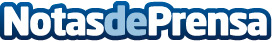 El Real Canoe NC, vencedor absoluto por clubesSALTOS El Real Canoe NC, vencedor absoluto por clubes  Datos de contacto:Nota de prensa publicada en: https://www.notasdeprensa.es/el-real-canoe-nc-vencedor-absoluto-por-clubes Categorias: Otros deportes http://www.notasdeprensa.es